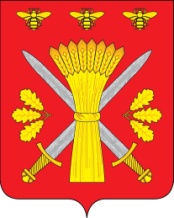 РОССИЙСКАЯ ФЕДЕРАЦИЯОРЛОВСКАЯ ОБЛАСТЬАДМИНИСТРАЦИЯ ТРОСНЯНСКОГО РАЙОНАПОСТАНОВЛЕНИЕ от   12 февраля   2018  года                                                               №  36        с. Тросна Об утверждении Положения о порядке учета детей,подлежащих обучению по образовательным программамдошкольного, начального общего, основного общего исреднего общего образования на территории Троснянского районаВ соответствии с подпунктом 5 пункта 1 статьи 9 и пунктом 5 статьи 63 Федерального закона от 29.12.2012 года №273-ФЗ «Об образовании в Российской Федерации», статьей 14 Федерального закона от 24.06.1999 №120-ФЗ «Об основах системы профилактики безнадзорности и правонарушений несовершеннолетних»  в  целях учета детей, подлежащих обучению, п о с т а н о в л я е т:              1. Утвердить Положение о порядке учета детей, подлежащих обучению по образовательным программам  дошкольного, начального общего, основного общего исреднего общего образования на территории Троснянского района (приложение 1). 2. Настоящее постановление вступает в силу со дня подписания и подлежит размещению  на официальном сайте администрации Троснянского района. 3. Признать утратившими силу постановление Администрации  Троснянского района № 106 от 08.05.2015 года «Об организации работы по учету детей, проживающих на территории Троснянского района Орловской области и подлежащих обязательному обучению по образовательным программам дошкольного образования» и постановление  Администрации Троснянского района № 276 от 18.09.2015 года «Об утверждении Порядка учета детей, проживающих на территории Троснянского района  и подлежащих  обучению по образовательным программам начального общего, основного общего, среднего общего образования».4. Отделу образования администрации Троснянского района (Ерохина И.В.) довести настоящее постановление до сведения руководителей общеобразовательных учреждений.5.Контроль  за исполнением настоящего постановления возложить на заместителя главы  администрации Троснянского района Фроловичева А.В.Глава Троснянского района                                                    А.И. Насонов